Agenda OR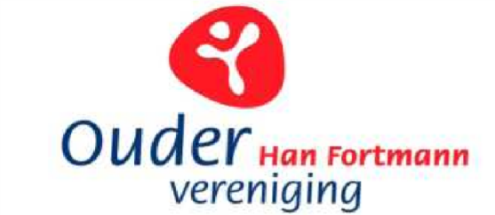 Datum: maandag 6 december 2021Locatie: docentenkamer HFTijd: 19.30-21.30 uurWIE AKTIEAanwezig:   Peet Rood (voorzitter)                   Johanna Smits (secretaris)                    Renalda van Leenen (penningmeester)                    Leonie Koomen                    Bert Gootjes                    Ed Willems en/of                    Wanda Willems Afwezig:   Frank Bakker                    Claudia Schaap (MR)             Gast:            Tjebbe Bosma, directeur HF1.          Opening  + vaststellen    agendapunten Peet2.           Notulen en actiepunten vorige vergadering d.d. 1 november 2021Peet3.	 Mededelingen secretaris Johanna4.           Directeur Tjebbe deelname aan OR met NPO thema (nat. prgrm. onderwijs) & Corona uitleg5.         Terugkoppeling MR vergadering d.d. 28 september 2021              Voor bespreken volgende MR vergadering d.d. 2021              MR ontwikkelingen Terugtrekken Rob TavenierEd Willems vrijwilliger lid GMR namens OR6.             Terugkoppeling directie beraad (DB) 9 nov j.l. (mail verslag)Werkgroep taken en verantwoordelijkheden mentor n.a.v. werkdocument Tjebbe ‘De rol van de mentor (update 2021-2022)’Input voor evt. volgend DB en deelnemers vanuit ORMogelijk geen DB meer houden na elke OR ivm deelname Tjebbe aan ORPunten (eventueel) volgend directie beraad (DB),  datum, tijd, locatie & deelnemers vanuit OR PeetLeonie, Johanna,Claudia7.          Voortgang werkgroep actualiseren OR Flyer    Leonie & Johanna    8.          Nieuw smoelenboek in pdf verstuurd naar OR (en zonder tel. no’s naar admin HF) Peet9.         Ouder vereniging jaarvergadering dinsdag 25 januari 2022 Presentatie Financiële slides Uitnodiging  Thema ‘gamen’ Johanna Peet Renalda Johanna Laurens Veltman   Datum OR borrel na de corona golf allen    Datum, tijd & locatie volgende OR vergadering Johanna        12.     W.v.t.t.k. / rondvraag allen13.     SluitingPeet